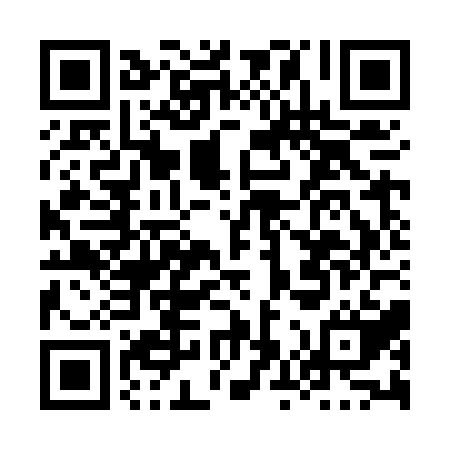 Ramadan times for Halfway River, Nova Scotia, CanadaMon 11 Mar 2024 - Wed 10 Apr 2024High Latitude Method: Angle Based RulePrayer Calculation Method: Islamic Society of North AmericaAsar Calculation Method: HanafiPrayer times provided by https://www.salahtimes.comDateDayFajrSuhurSunriseDhuhrAsrIftarMaghribIsha11Mon6:156:157:371:275:297:197:198:4012Tue6:136:137:351:275:307:207:208:4113Wed6:116:117:331:275:317:217:218:4314Thu6:106:107:311:265:327:237:238:4415Fri6:086:087:291:265:347:247:248:4616Sat6:066:067:271:265:357:257:258:4717Sun6:046:047:251:265:367:277:278:4818Mon6:026:027:231:255:377:287:288:5019Tue6:006:007:211:255:387:297:298:5120Wed5:585:587:191:255:397:317:318:5321Thu5:565:567:181:245:407:327:328:5422Fri5:535:537:161:245:417:337:338:5623Sat5:515:517:141:245:427:357:358:5724Sun5:495:497:121:235:437:367:368:5925Mon5:475:477:101:235:447:377:379:0026Tue5:455:457:081:235:457:387:389:0127Wed5:435:437:061:235:467:407:409:0328Thu5:415:417:041:225:477:417:419:0429Fri5:395:397:021:225:487:427:429:0630Sat5:375:377:001:225:487:447:449:0731Sun5:355:356:591:215:497:457:459:091Mon5:335:336:571:215:507:467:469:112Tue5:305:306:551:215:517:487:489:123Wed5:285:286:531:205:527:497:499:144Thu5:265:266:511:205:537:507:509:155Fri5:245:246:491:205:547:517:519:176Sat5:225:226:471:205:557:537:539:187Sun5:205:206:451:195:567:547:549:208Mon5:185:186:441:195:577:557:559:229Tue5:155:156:421:195:577:577:579:2310Wed5:135:136:401:195:587:587:589:25